 Прививки от болезней:    польза или опасность?В 1998 году в Великобритании появилась новость, будто бы существует непосредственная связь между комбинированной вакциной от кори, свинки и краснухи с одной стороны, и аутизмом у детей с другой стороны, апеллируя двенадцатью негативными случаями.Само собой, напуганные родители, обвиняя докторов в халатности, массово стали отказываться от прививок. Однако в 2011 году Британский медицинский журнал написал опровержение, указав на фальсификацию результатов исследований и лабораторных анализов их ученым с целью продвинуть свое изобретение – коревую моновакцину.Дискуссия о том, насколько реален вред прививок, не прекращается и в наши дни, имея как сторонников, так и противников в сфере медицины, и даже среди верующих.Антипрививочный бум и упадок системы профилактики заболеваний в странах СНГ уже стали причиной эпидемии полиомиелита в Таджикистане и массовым вспышкам детских заболеваний в России. Но отрицать вред вакцинации не берутся и сами врачи-иммунологи. Просроченный или некачественный препарат, ослабленный иммунитет, аллергия или патологии нервной системы у маленького пациента во время его прививания может принести не меньшие проблемы, чем инфекционные заболевания, которые медики хотят предотвратить таким образом.«Тренировка» болезниЧто такое прививка, и в чем польза вакцинации? Существуют инфекционные заболевания, от которых человек может пострадать только раз в жизни. К ним относят корь, свинку, брюшной тиф и прочие (если вам интересен весь список «одноразовых» недугов, а также их последствия и способы лечения, поспешите записаться на прием к иммунологу). Даже от повторяющихся заболеваний (грипп, ротавирусная инфекция) на какое-то время выздоровевший человек «застрахован». Дело в том, что иммунитет человека, который заболел, учится распознавать патогенные микроорганизмы и давать им отпор, ликвидируя их сразу после попадания в организм. Одни инфекции запоминаются иммунной системой насовсем, другие – на время.При вакцинации в организм человека подкожно вводятся ослабленные или погибшие микроорганизмы либо же анатоксин – препарат, изготовленный на основе провокатора болезни. Иммунная система откликается на атаку чужеродным биоматериалом, вырабатывая антидоты (противоядия), обезвреживая его. Заболевание не успевает сформироваться, однако информация о «враге» при этом фиксируется в памяти организма так же благополучно, как и при естественном заражении . Так как иммунная система человека – тончайший механизм, при вакцинации важно соблюсти все правила предосторожности. Если организм ребенка или взрослого ослаблен, болен, либо на биоматериалы, из которых состоит вакцина (культура клеток кролика, сыворотка из лошадиной крови, дрожжи и пр.), может появиться аллергия, – возникают осложнения. А в случае прививания живой вакциной возможно даже развитие болезни, хоть и в слабой форме. Мало того, если нарушен срок прививания, вакцина старая, а иммунитет «на взводе» после борьбы с недавним недугом, то прививка не спровоцирует иммунный ответ и не сможет защитить организм от негативного воздействия инфекций. Следовательно, какой резон подвергать риску свой организм? запишитесь на прием к иммунологу или вызовите скорую помощь (если      состояние ребенка критичное). Принять серьезное поствакцинальное осложнение за простую реакцию на прививку несложно, но цена ошибки может быть достаточно высока, поэтому лучше перестраховаться.Взвесьте полученную информацию, посоветуйтесь с докторами и только тогда принимайте решение, что для вашего ребенка принесут прививки: вред или пользу.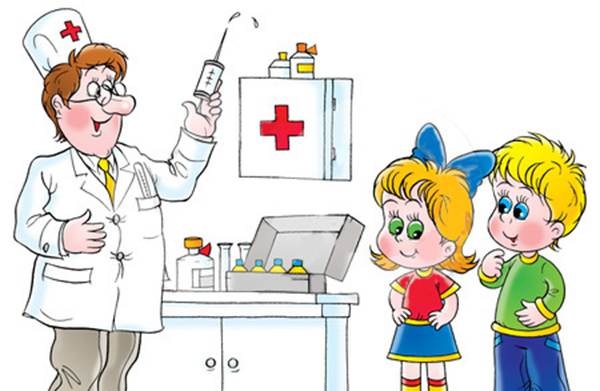 